ประกาศคณะกรรมการส่งเสริมการพัฒนาฝีมือแรงงานเรื่อง  หลักเกณฑ์ วิธีการ และเงื่อนไขในการรับรองเป็นองค์กรอาชีพโดยที่เป็นการสมควรปรับปรุงหลักเกณฑ์ วิธีการและเงื่อนไขในการรับรองเป็นองค์กรอาชีพ ให้มีความเหมาะสมยิ่งขึ้นอาศัยอำนาจตามความในมาตรา 5 และมาตรา 39 (3) แห่งพระราชบัญญัติส่งเสริมการพัฒนาฝีมือแรงงาน พ.ศ. 2545 ซึ่งแก้ไขเพิ่มเติมโดยพระราชบัญญัติส่งเสริมการพัฒนาฝีมือแรงงาน (ฉบับที่ 2) พ.ศ. 2557 คณะกรรมการส่งเสริมการพัฒนาฝีมือแรงงานจึงออกประกาศไว้ ดังต่อไปนี้ข้อ 1 ให้ยกเลิกประกาศคณะกรรมการส่งเสริมการพัฒนาฝีมือแรงงาน เรื่อง หลักเกณฑ์ วิธีการ และเงื่อนไขในการรับรองเป็นองค์กรอาชีพ และประเภทหน่วยงานของรัฐที่จะขอรับรองเป็นศูนย์ประเมินความรู้ความสามารถ ลงวันที่ 22 เมษายน พ.ศ. 2558ข้อ 2 กลุ่มบุคคลหรือสถาบันที่ประสงค์จะขอให้คณะกรรมการรับรองให้เป็นองค์กรอาชีพต้องมีคุณสมบัติ ดังนี้(1) เป็นนิติบุคคลตามกฎหมายที่มิได้แสวงหากำไรจากการดำเนินการ(2) มีวัตถุประสงค์ในการส่งเสริมการประกอบอาชีพในสาขาอาชีพที่ขอให้คณะกรรมการรับรอง(3) มีการดำเนินการตามวัตถุประสงค์ที่เกี่ยวข้องโดยตรงกับการส่งเสริมการประกอบอาชีพเป็นระยะเวลาไม่น้อยกว่าห้าปีก่อนยื่นคำขอข้อ 3 ให้กลุ่มบุคคลหรือสถาบันตามข้อ 2 ยื่นคำขอต่อนายทะเบียนตามแบบ คร.1 ท้ายประกาศนี้ พร้อมด้วยเอกสารหรือหลักฐานที่กำหนดไว้ในแบบดังกล่าวการยื่นคำขอตามวรรคหนึ่ง ให้ยื่นตามจังหวัดที่สำนักงานใหญ่หรือที่ทำการของผู้ยื่นคำขอตั้งอยู่ในเขต โดยในกรุงเทพมหานคร ให้ยื่น ณ หน่วยงานของกรมพัฒนาฝีมือแรงงาน ในจังหวัดอื่น ให้ยื่น
ณ หน่วยงานของกรมพัฒนาฝีมือแรงงานที่ตั้งอยู่ในจังหวัดนั้นข้อ 4 เมื่อนายทะเบียนได้รับคำขอแล้ว ให้ตรวจสอบคำขอและเอกสารหรือหลักฐานที่ยื่นพร้อมคำขอให้ถูกต้องครบถ้วนในกรณีที่นายทะเบียนเห็นว่าคำขอไม่ถูกต้อง ขาดเอกสารหรือหลักฐานใด ให้นายทะเบียนแจ้งให้ผู้ยื่นคำขอดำเนินการแก้ไขคำขอหรือยื่นเอกสารหรือหลักฐานเพิ่มเติม พร้อมทั้งกำหนดระยะเวลาที่ผู้ยื่นคำขอต้องดำเนินการไว้ ในกรณีที่ผู้ยื่นคำขอไม่แก้ไขหรือไม่ยื่นเอกสารหรือหลักฐานเพิ่มเติมภายในระยะเวลาที่กำหนด 
ให้ถือว่าผู้ยื่นคำขอไม่ประสงค์จะดำเนินการต่อไปเมื่อนายทะเบียนตรวจสอบแล้ว เห็นว่าคำขอและเอกสารหรือหลักฐานที่ยื่นพร้อมคำขอถูกต้องครบถ้วนแล้ว ให้ส่งคำขอและเอกสารหรือหลักฐานดังกล่าว ให้คณะกรรมการเพื่อพิจารณาต่อไป2ข้อ 5 เมื่อคณะกรรมการพิจารณาให้การรับรองให้ผู้ยื่นคำขอเป็นองค์กรอาชีพแล้ว ให้นายทะเบียนออกหนังสือรับรองให้แก่ผู้ยื่นคำขอตามแบบ คร.2 ท้ายประกาศนี้ในกรณีที่คณะกรรมการพิจารณาไม่รับรองให้ผู้ยื่นคำขอรายใดเป็นองค์กรอาชีพ ให้นายทะเบียน
มีหนังสือแจ้งการไม่รับรองและเหตุผลในการไม่รับรองให้ผู้ยื่นคำขอรายนั้นทราบประกาศ  ณ  วันที่  16  มกราคม  พ.ศ. 2562นายจรินทร์  จักกะพากปลัดกระทรวงแรงงานประธานกรรมการส่งเสริมการพัฒนาฝีมือแรงงานแบบ คร.1คำขอรับรองเป็นองค์กรอาชีพเขียนที่	วันที่	เดือน	พ.ศ.	เรียน	นายทะเบียนชื่อนิติบุคคล	โดย	เลขประจำตัวประชาชน	เป็นผู้มีอำนาจกระทำการแทน/ผู้รับมอบอำนาจ สำนักงาน/ที่ทำการตั้งอยู่เลขที่	หมู่ที่	ตรอก/ซอย	ถนน	แขวง/ตำบล	เขต/อำเภอ	จังหวัด	รหัสไปรษณีย์	โทรศัพท์	โทรสาร	โทรศัพท์มือถือ	E-mail	มีความประสงค์จะขอให้คณะกรรมการส่งเสริมการพัฒนาฝีมือแรงงานรับรองเป็นองค์กรอาชีพตามมาตรา 5 แห่งพระราชบัญญัติส่งเสริมการพัฒนาฝีมือแรงงาน พ.ศ. 2545 ในสาขาอาชีพ		ข้าพเจ้าได้แนบเอกสารหรือหลักฐานประกอบการพิจารณา ดังนี้ (๑) เอกสารเกี่ยวกับการจัดตั้งหน่วยงานของผู้ยื่นคำขอ (๒) เอกสารที่แสดงว่าเป็นผู้มีอำนาจกระทำการแทนหน่วยงาน (๓) หนังสือมอบอำนาจ (กรณีที่มีการมอบอำนาจ) (4) เอกสารที่ระบุวัตถุประสงค์ในการดำเนินการที่เกี่ยวข้องกับการส่งเสริมการประกอบอาชีพ (5) เอกสารหรือหลักฐานเกี่ยวกับการดำเนินการตามวัตถุประสงค์เป็นระยะเวลาไม่น้อยกว่าห้าปีก่อนยื่นคำขอ (6) เอกสารอื่นๆ (โปรดระบุ)	(สำเนาเอกสารหรือหลักฐานให้ลงชื่อรับรองสำเนาทุกฉบับ)ข้าพเจ้าขอรับรองว่าข้อความดังกล่าวข้างต้นและเอกสารหรือหลักฐานที่แนบคำขอถูกต้องและเป็นความจริงทุกประการลงชื่อ	ผู้ยื่นคำขอ(	)สำหรับเจ้าหน้าที่แบบ คร.2หนังสือรับรองเป็นองค์กรอาชีพเลขที่		/	หนังสือรับรองฉบับนี้ให้ไว้แก่เพื่อแสดงว่าคณะกรรมการส่งเสริมการพัฒนาฝีมือแรงงานตามพระราชบัญญัติส่งเสริมการพัฒนาฝีมือแรงงาน พ.ศ. 2545 ได้รับรองให้เป็นองค์กรอาชีพ ในสาขาอาชีพ
	โดยมีสิทธิและหน้าที่ตามพระราชบัญญัติส่งเสริมการพัฒนาฝีมือแรงงาน พ.ศ. 2545 ออกให้ ณ วันที่	เดือน	พ.ศ.	ลงชื่อ	(	)	นายทะเบียนรับเอกสารและตรวจสอบบัตรประชาชนตัวจริงแล้วลงชื่อ	(	)เจ้าหน้าที่ผู้ตรวจสอบวันที่	การตรวจสอบของนายทะเบียน คำขอถูกต้อง เอกสารหรือหลักฐานครบถ้วนตามที่คณะกรรมการกำหนด คำขอไม่ถูกต้อง/ขาดเอกสารหรือหลักฐาน ดังนี้ 	ลงชื่อ	(	)ตำแหน่ง	นายทะเบียนวันที่	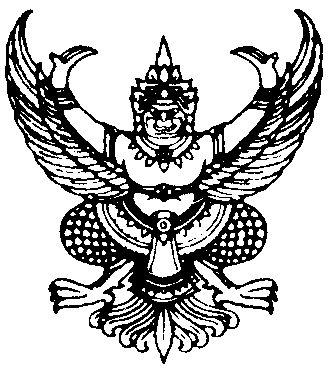 